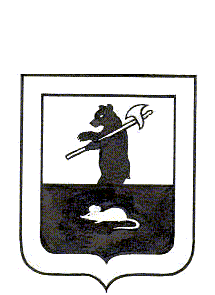 АДМИНИСТРАЦИЯ ГОРОДСКОГО ПОСЕЛЕНИЯ МЫШКИНПОСТАНОВЛЕНИЕг. М ы ш к и нО внесении изменений в постановление администрации городского поселения Мышкин от 26.02.2014 №17 ( с изменениями от 04.06.2014 №77)«Об  утверждении схемы размещениянестационарных торговых объектовна территории городского поселения Мышкин» В соответствии с Федеральным законом от 06.10.2003 года №131-ФЗ «Об общих принципах организации местного самоуправления в Российской Федерации», Федеральным законом от 28 декабря 2009 года  № 381-ФЗ «Об основах государственного регулирования торговой деятельности в Российской Федерации», приказом департамента агропромышленного комплекса и потребительского рынка Ярославской области от 24.12.2010 года №166 «Об утверждении Порядка разработки и утверждения схемы размещения нестационарных торговых объектов» (в редакции приказа департамента от 05.07.2013 №300), Уставом городского поселения Мышкин, на основании заявления Комитета по управлению имуществом Администрации Мышкинского муниципального района от 10.06.2014 №03-20/1399,АДМИНИСТРАЦИЯ ПОСТАНОВЛЯЕТ:1.Внести изменение в постановление Администрации городского поселения Мышкин от 26.02.2014 года №17 «Об  утверждении схемы размещения нестационарных торговых объектовна территории городского поселения Мышкин», дополнив пункт 3 схемы размещения нестационарных торговых объектов на территории городского поселения Мышкин  подпунктами 3.7 и 3.8  (приложение №1). 2. Контроль за исполнением настоящего постановления оставляю за собой.3. Постановление подлежит опубликованию в газете «Волжские Зори» и размещению на официальном сайте администрации городского поселения Мышкин в сети Интернет.4. Постановление вступает в силу с момента опубликования.Глава городского поселения Мышкин					А.П.ЛыткинПриложение №1 к постановлению администрации ГП Мышкин от 16 .06.2014г. №83СХЕМА размещения нестационарных торговых объектовна территории городского поселения Мышкин«16»062014 г.№83№ 
п/пМесто  размещенияи адресПлощадь  
земельного 
участка,  
торгового 
объекта  
(здания,  
строения, 
сооружения)
или его  
частиТип нестационарных торговых объектов (павильон, киоск, автомагазин, тонар, торговая площадка и т.д.)Количество нестационар-ных торговых   
объектовВид реализуемой продукцииИнформация об использовании нестационарного торгового объекта субъектами малого или среднего пред-принимательства, осуществляю-щими торговую деятельностьПериод размещения нестационарных торговых объектовДополни-тельная информация1234567893. Продажа прохладительных напитков, мороженого, кондитерских изделий и прочих продовольственных товаров3. Продажа прохладительных напитков, мороженого, кондитерских изделий и прочих продовольственных товаров3. Продажа прохладительных напитков, мороженого, кондитерских изделий и прочих продовольственных товаров3. Продажа прохладительных напитков, мороженого, кондитерских изделий и прочих продовольственных товаров3. Продажа прохладительных напитков, мороженого, кондитерских изделий и прочих продовольственных товаров3. Продажа прохладительных напитков, мороженого, кондитерских изделий и прочих продовольственных товаров3. Продажа прохладительных напитков, мороженого, кондитерских изделий и прочих продовольственных товаров3. Продажа прохладительных напитков, мороженого, кондитерских изделий и прочих продовольственных товаров3. Продажа прохладительных напитков, мороженого, кондитерских изделий и прочих продовольственных товаров3.7г. Мышкин,   пл.Успенская в районе домов №3 и №510 кв.м.передвижной тонар1Свежая выпечка, холодные и горячие напитки, мороженноеСМ и СПНеопределенный срок3.8г. Мышкин, угол ул. Никольской в районе домов №14б и №1610 кв.м.передвижной тонар1Свежая выпечка, холодные и горячие напитки, мороженноеСМ и СПНеопределенный срок